Продолжает работу горячая линия Минпросвещения России.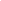  По телефону 8 (800) 200-91-85 можно получить разъяснения по вопросам, касающимся: обучения в новом учебном году; обеспечения горячим питанием школьников младших классов; выплат за классное руководство.Консультации проводятся круглосуточно.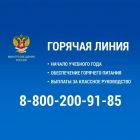 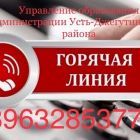 